Zapraszamy i zachęcamy do udziału w Wielkiej Lidze Czytelników! Ruszyła IV edycja Ogólnopolskiego konkursu Wielkiej Ligii  Czytelników! W 2017 roku uczennice z naszej szkoły wygrały finał III edycji tego konkursu.Uczniowie chęć udziału w konkursie zgłaszają do  biblioteki szkolnej i tu otrzymują „zgodę  udziału w konkursie”. Następnie wypełniony i podpisany formularz przez rodzica/ opiekuna prawnego przynoszą do biblioteki, a koordynator wprowadza ich dane do systemu obsługi projektu. Uczeń (rodzic) otrzymuje link aktywacyjny do swojego konta. A dalej….  zaczyna się czytelnicza przygoda…..: uczniowie wypożyczają książki z ustalonej listy i wypełniają testy (lista książek jest dostępna na stronie szkoły oraz w bibliotece). Uczeń wypełnia test w domu – najlepiej czytając książkę w gronie rodzinnym. Uzupełniony test przekazuje do biblioteki, gdzie sprawdza go nauczyciel, a wyniki wprowadza do systemu. Jeśli sprawdzona praca ma minimum 80 % pkt, uczeń otrzymuje znaczek sprawności.  Kolejny etap jest test dla uczniów, którzy do 21 stycznia 2019 r. zdobędą 6 sprawności. Test pisany jest w szkole, dotyczy jednej książki i zostanie zorganizowany do 31 stycznia 2019r.Po trzy osoby w każdej  kategorii wiekowej (kl. 1- 4 oraz 5-8) z każdej zgłoszonej placówki, które uzyskają największą ilość punktów (ale nie mniej niż 80% pkt.) zakwalifikują się do drugiego etapu – powiatowego. Termin 28 luty 2019r. Najlepsza drużyna w swojej kategorii (która otrzyma minimum 80 % pkt.), z każdego powiatu będzie brała udział w półfinałach wojewódzkich – 28 marca 2019r.Do finału ogólnopolskiego awansuje po jednej drużynie w kategorii z każdego województwa, która uzyska minimum 80 % pkt.Finał odbędzie się 10 maja 2019 roku w Katowicach.Szczegółowe informacje znajdują się na stronie www.wielka-liga.pl oraz w bibliotece szkolnejWielka Liga Czytelników 2018/2019 I etapLISTA KSIĄŻEK KONKURSOWYCH kl. 1-41. A001 - Kopciuszek, Hanna Januszewska, tł. -2. A016 - Emil ze Smalandii, Astrid Lindgren, tł. Irena Szuch-Wyszomirska3. A017 - Lotta z ulicy Awanturników, Astrid Lindgren, tł. Maria Olszańska4. A022 - Jak Wojtek został strażakiem, Czesław Janczarski, tł. -5. A023 - Pilot i ja, Adam Bahdaj, tł. -6. A034 - „Kaktus, przygody wiernego psa, Barbara Gawryluk, tł. -7. A035 - Detektyw Pozytywka, Grzegorz Kasdepke, tł. -8. A037 - Asiunia, Joanna Papuzińska, tł. -9. A043 - Afryka Kazika, Łukasz Wierzbicki, tł. -10. A046 - Słup soli, Elżbieta Zubrzycka, tł. -11. A051 - Szewczyk Dratewka, Janina Porazińska, tł. -12. A065 - Babcia na jabłoni, Mira Lobe, tł. -13. A069 - Dzieci z Bullerbyn, Astrid Lindgren, tł. Irena Szuch-Wyszomirska14. A073 - Kapelusz Pani Wrony, Danuta Parlak, tł. -15. A074 - Niesamowite przygody dziesięciu skarpetek (czterech prawych i sześciu lewych, J. Bednarek, tł. -16. A081 - Drzewo do samego nieba, Maria Terlikowska, tł. -17. A083 - Zgniłobrody i Luneta Przeznaczenia, Rafał Witek18. A086 - Rany Julek! O tym, jak Julian Tuwim został poetą, Agnieszka Frączek, tł. -19. A088 - Biuro Detektywistyczne Lassego i Mai. Tajemnica szkoły, Widmark M., Willis H., tł.B. Gawryluk20. A093 - Sposób na Elfa, Marcin Pałaszkl. 5-81. B012 - Kwiat kalafiora, Małgorzata Musierowicz2. B033 - Ronja, córka zbójnika, A. Lindgren, tł. Anna Węgleńska3. B034 - Pamiętniki Tatusia Muminka, Tove Jansson, tł.Teresa Chłapowska4. B044 - Magiczne drzewo. Czerwone krzesło, Andrzej Maleszka5. B049 - Czarownica piętro niżej, Marcin Szczygielski6. B051 - Mikołajek i inne chłopaki, Jean-Jacques Sempé i René Goscinny, tł. B. Grzegorzewska7. B054 - Messi – mały chłopiec, który stał się wielkim piłkarzem,  Y. Żółtowska – Darska8. B055 - Akademia Pana Kleksa, Jan Brzechwa9. B063 - Percy Jackson i Bogowie Olimpijscy. T. 1: Złodziej Pioruna.,  Rick Riordan, tł. A. Fulińska10. B067 - Mały Książę, Antoine de Saint- Exupéry, tł. Jan Szwykowski11. B072 - Magiczne drzewo. Olbrzym, Andrzej Maleszka12. B073 - Przygody Tomka na Czarnym Lądzie, Alfred Szklarski13. B074 - Która to Malala?, Renata Piątkowska14. B079 - Piastowskie Orły. 10 opowiadań z czasów Piastów, G. Bąkiewicz, K. Szymeczko, P. Wakuła15. B083 - Felix, Net i Nika oraz Gang Niewidzialnych Ludzi, Rafał Kosik16. B086 - Percy Jackson i Bogowie Olimpijscy : Morze Potworów. Tom 2, Rick Riordan, tł. A.Fulińska17. B087 - Cud chłopak, R. J. Palacio, tł. Maria Olejniczak – Skarsgard18. B090 - Zwiadowcy : Ruiny Gorlanu. Księga 1, John Flanagan, tł. Stanisław Kroszczyński19. B091 - Mówcie mi Bezprym, Grażyna Bąkiewicz20. B094 - Baśniobór, Brandon Mull, tł. Rafał LisowskiW I etapie jest do zdobycia 6 sprawności.Zdobywanie sprawności trwa do 21 stycznia 2019 r.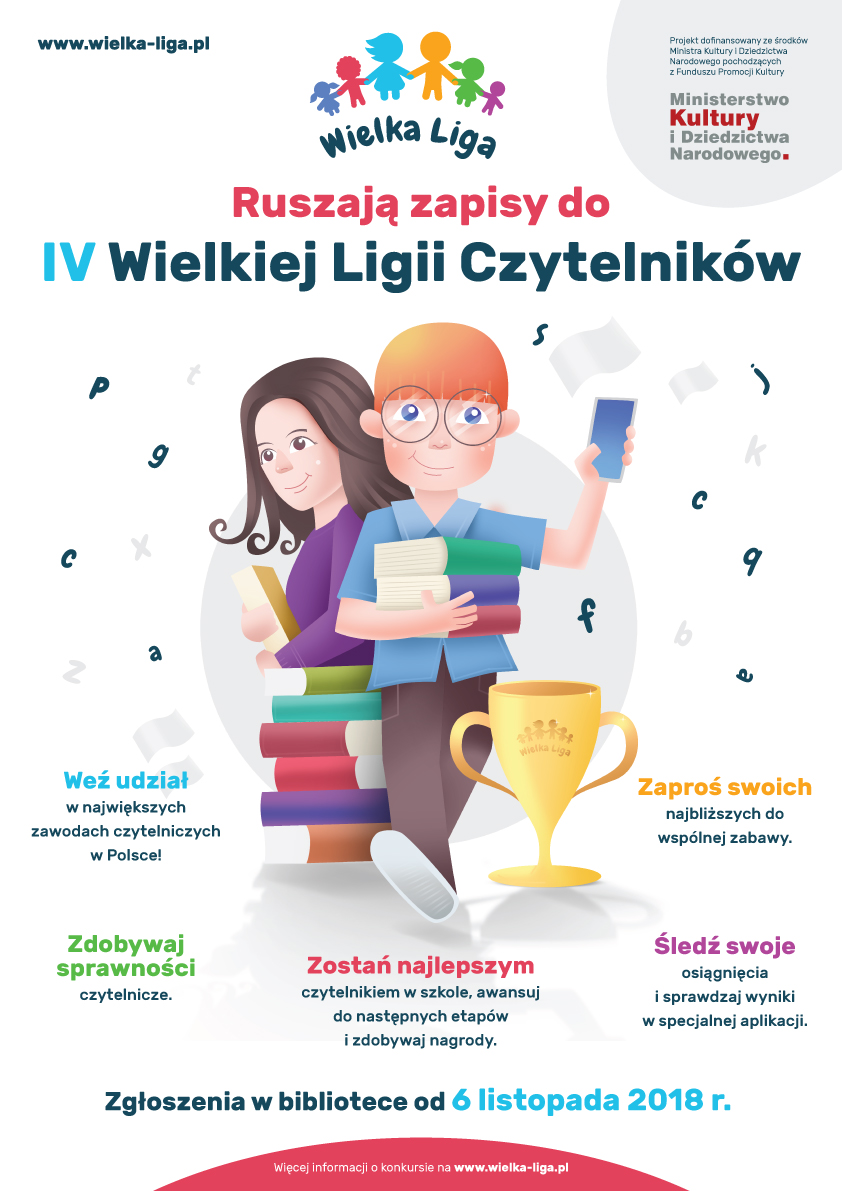 